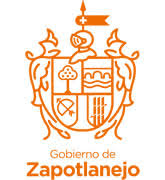 PROGRAMA ANUAL DE DESARROLLO ARCHIVISTICO                      Archivo Histórico de ZapotlanejoEnero, 2021Marco de referenciaEl presente trabajo es un Programa Anual de Desarrollo Archivístico (PADA), contempla las acciones a emprender a escala institucional para la modernización y mejoramiento continuo de los servicios documentales y archivísticos, estableciendo las estructuras normativas, técnicas y metodológicas para la implementación de estrategias encaminadas a mejorar el proceso de organización y conservación documental en los archivos de trámite, concentración y, en su caso, histórico. El PADA está basado en los Criterios para elaborar el Plan Anual de Desarrollo Archivístico, con los elementos mínimos a presentar, emitidos en por el Archivo General de la Nación, el cual establece que una vez identificada un área de oportunidad, se puede planificar el cambio y llevarse a cabo, luego se verifican los resultados de la implementación de tal cambio y, consecuentemente, se procede a la mejora continua. Contiene un conjunto de acciones o actividades organizadas y planeadas de tal manera que el modelo de gestión documental, establecida en el artículo 18 de la Ley Federal de Archivos como un Sistema Institucional de Archivo, debe realizar para alcanzar los objetivos propuestos por el Archivo Histórico Municipal de Zapotlanejo, se trata de un plan estratégico de acciones. De conformidad con la Ley Federal de Archivos, la Coordinadora de Archivos debe elaborar y presentar el PADA al Comité de Técnico de Documentos del municipio, el cual deberá ser publicado en el Portal de Obligaciones de Transparencia, así como sus respectivos informes anuales de cumplimiento. Los Lineamientos para la Organización y Conservación de los Archivos establecen la obligación de los sujetos obligados para implementar un Programa anual de desarrollo archivístico; de acuerdo a lo establecido por la Ley General y estatal de archivos del Estado de Jalisco.JustificaciónPara dar cumplimiento y poder desarrollar un modelo de gestión documental inserto en el Sistema Institucional de Archivos, de conformidad con el artículo 18 de la Ley Federal de Archivos, es necesario implementar estrategias que aseguren la aplicación y homologación de los procesos técnico-archivísticos, desde la producción de un documento en un archivo de trámite, pasando por su conservación precautoria en un archivo de concentración, hasta su conservación permanente en un archivo histórico, con lo cual se contribuye el ejercicio del derecho de acceso a la información. Es así que el presente documento  se convierte en la herramienta para dar solución a la problemática planteada: reforzar la sistematización de los fondos documentales del Archivo Histórico Municipal de Zapotlanejo, a través de la determinación de acciones concretas, con estrategias, subprocesos o actividades que de forma integral permitan la consecución de los objetivos de este programa y las finalidades específicas de cada una de las acciones.Contar con un plan anual de trabajo para la modernización y mejoramiento continuo de los servicios documentales y archivísticos en el AHZ genera los siguientes beneficios:Facilita la gestión administrativa.Fomenta la obligación de documentar toda decisión y actividad derivada de funciones y atribuciones de una institución pública.Permite el control de producción y flujo de los documentos.Favorece la administración de los documentos generados por cada área, los cuales registran el ejercicio de las atribuciones y/o funciones de éstas.Fomenta la obligación de integrar adecuada y continuamente los documentos de archivo en expedientes (obligación de contar con un archivo al día, actualizado).Se asegura información de calidad (expedientes o asuntos completos y sustanciales).Favorece el cumplimiento al principio de acceso a la información, auspiciando la transparencia, la rendición de cuentas y las auditorías.Coadyuvar en la gestión de los planes y proyectos institucionales con sustentos documentales.Ayuda a reducir los tiempos de respuesta de solicitudes de información, y coadyuva a disminuir las respuestas de inexistencia de información.Controla el acceso restringido a la información reservada y confidencial.Coadyuva a la protección de datos personales.Coadyuva a la descripción de los documentos y/o expedientes generados.Facilita el control de la permanencia de los documentos hasta su destino final (ciclo vital de los documentos).Coadyuva a garantizar la permanencia de documentos dictaminados por el AHZ como históricos.Favorece el proceso de la automatización de la administración documental.La estructura del este plan, contempla varias acciones relacionadas con la implementación de un Sistema Institucional de Archivos, con la aplicación de normas internacionales archivísticas, así como la adopción de buenas prácticas internacionales; siempre en apego a la normatividad nacional en materia de archivos, cuyo interés y utilidad permite controlar adecuada y sistemáticamente el ciclo vital de los documentos, para contar con información que dé prueba de las actividades y operaciones de la entidad.ObjetivosGeneralDar a conocer los objetivos, líneas de acción, metas y actividades que el Archivo Histórico Municipal de Zapotlanejo llevará a cabo en materia de archivos durante el ejercicio 2021, con el propósito de garantizar el funcionamiento constante y permanente del Sistema Institucional de Archivos y transparentar su operación en aras de la rendición de cuentas.EspecíficosCumplir con las disposiciones contenidas en la Ley General de Archivos; en los Lineamientos para la Organización y Conservación de los Archivos; Ley de Archivos del Estado de Jalisco y sus Municipios, Ley General de Transparencia y Acceso a la Información Pública del Estado de Jalisco y municipios.Obtener y mantener archivos de Trámite y de Concentración debidamente organizados y sistematizados, para garantizar la transparencia y la rendición de cuentas y conformar la memoria documental del AHZ, a través del Sistema Institucional de Archivos.Asegurar en el corto y mediano plazo, el cumplimiento cabal de la normatividad vigente en materia de organización documental, así como incorporar las mejores prácticas archivísticas internacionales para colocar al Sistema a la vanguardia en la materia, dentro de la Administración Pública.ProyectosEs indispensable que el Sistema Institucional de Archivos sea encaminado a la mejora continua, mediante acciones programadas para que toda la documentación generada o recibida o en posesión del AHZ, fluya sistemáticamente desde su creación hasta su destino final. Por lo anterior, es necesario realizar las siguientes acciones y estrategias para llevar a cabo los objetivos planteados.Cabe mencionar que las actividades, así como su calendarización, plasmadas en este Programa, son enunciativas y no limitativas; esto quiere decir que su realización se apegará al calendario aquí establecido en la medida de lo posible; asimismo, que podrán añadirse actividades de acuerdo a las necesidades del AHZ.Con la finalidad de cumplir con los objetivos del PADA, se definen los siguientes proyectos y metas para el mejoramiento del AHZ:5. CronogramaEl presente calendario establece los periodos de trabajo para ejecutar y finalizar cada meta. Los tiempos aquí establecidos son enunciativos y no limitativos.6. ADMNISTRACIÓN DEL PADAReportes de avancesLa Dirección de Archivo General de manera periódica elaborará un informe trimestral sobre los avances de conformidad con el calendario o fechas establecidas y presentara presentará el Informe Anual de Cumplimiento del PADA como lo establece el artículo 12 fracción VI de la Ley Federal de Archivos vigente.Control de cambiosTrimestralmente y con la finalidad de dar atención al punto anterior, La Dirección de Archivo General llevará a cabo una revisión del avance alcanzado en las actividades planificadas, para definir la necesidad de efectuar ajustes al cronograma o en los recursos y que permita cumplir con las actividades comprometidas.Conforme al reporte de avances, identificará en cada una de las etapas del PADA las áreas de oportunidad y aplicar mejoras preventivas y correctivas a través de La Dirección de Archivo General.PLANIFICAR LA GESTIÓN DE RIESGOSLos riesgos afectan los esfuerzos de la Dirección de Archivo Histórico Municipal y limitan el cumplimiento de sus objetivos y metas. La planificación de los riesgos es el proceso sistemático para establecer el contexto, identificar, analizar, evaluar, atender, monitorear y comunicar los riesgos asociados con la actividad archivística, mediante el análisis de los distintos factores que pueden provocarlos, con la finalidad de definir las estrategias y acciones que permitan controlarlos y asegurar el logro de los objetivos de una manera razonable.IDENTIFICACIÓN, ANÁLISIS Y CONTROL DE RIESGO.Cuadro General de Clasificación Archivística.Actualizar el Cuadro General de clasificación Archivística, conforme a las observaciones emitidas por las Dependencias de la Administración Pública Municipal así lo determinen.Someter al Comité de Transparencia de nuestro Municipio la aprobación del CGCA, el cual formará parte del Catálogo de Disposición Documental 2021.Catálogo de Disposición Documental.Atender las observaciones emitidas por las Dependencias de la Administración Pública Municipal así lo determinen y actualizar el Catálogo de Disposición Documental 2021.Someter al Comité de Técnico de valoración documental, Transparencia de nuestro Municipio la aprobación del Catálogo de Disposición Documental 2021.El riesgo existe, en el momento que los Titulares de la Dependencias de la Administración Pública Municipal y sus encargados del AT, no colaboren con la Dirección de Archivo Histórico Municipal  para plasmas la disposición de las series documentales plasmadas en el CGCA, así como la carga de trabajo de las mismas impiden su actualización.Guía Simple de Archivos.Llevar a cabo el levantamiento de información actualizando a los Responsables de Archivo de Trámite y Concentración.Actualizar la Guía Simple de Archivos de Trámite.El riesgo existe cuando los encargados del AT, no colaboren con la Dirección de Archivo Histórico para plasmas la descripción simple de las series documentales plasmadas en el CGCA, así como la carga de trabajo de las mismas impiden su actualización.Inventarios.Asesorar a los responsables de archivo de Trámite y Concentración, para la elaboración de los inventarios.Realizar el inventario de archivos de trámite y concentración e inventario general.Los responsables de AT, tengan carga laboral para realizar dichos inventarios, y aunado a lo anterior que no se pueda realizar las asesorías para su llenado.Clasificación de Expedientes.Asesorar a los responsables de archivo de trámite y concentración para elaborar portadas de los expedientes.Existe el riesgo de que los AT, no tengan el personal suficiente para llenado de dichos formatos.Transferencias.Asesorar a los responsables del archivo de trámite para para las trasferencias apegadas a la normatividad vigente, así como al manual de procedimientos para el Archivo Histórico Municipal de Zapotlanejo.Existe el riesgo para las transferencias, cuando los encargados de AT, no se apeguen a los lineamientos y manuales de organización para la transferencia.Las Dependencias de la Administración Pública Municipal, no cuenten con el recurso financiero para la compra de cajas especiales para la transferencia primaria.Las Dependencias de la Administración Pública Municipal, no se apeguen a lo plasmado el Catálogo de Disposición Documental para que las series que caduquen en su AT, sean transferidas al AC.7. Glosario de términosArchivo: Conjunto orgánico de documentos en cualquier soporte, que son producidos o recibidos por los sujetos obligados o los particulares en el ejercicio de sus atribuciones o en el desarrollo de sus actividades.AHZ: Archivo Histórico Municipal de Zapotlanejo.Archivo de Concentración (AC): Unidad responsable de la administración de documentos cuya consulta es esporádica por parte de las unidades administrativas de los sujetos obligados, y que permanecen en él hasta su destino final.Archivo de Trámite (AT): Unidad responsable de la administración de documentos de uso cotidiano y necesario para el ejercicio de las atribuciones de una unidad administrativa.Archivo Histórico: Fuente de acceso público y unidad responsable de administrar, organizar, describir, conservar y divulgar la memoria documental institucional, así como la integrada por documentos o colecciones documentales facticias de relevancia para la memoria nacional.Baja documental: Eliminación de aquella documentación que haya prescrito en sus valores administrativos, legales, fiscales o contables, y que no contenga valores históricos.Catálogo de Disposición Documental: Registro general y sistemático que establece los valores documentales, los plazos de conservación, la vigencia documental, la clasificación de reserva o confidencialidad y el destino final.Ciclo Vital del Documento: Las etapas de los documentos desde su producción o recepción hasta su baja o transferencia a un archivo histórico.Conservación: Conjunto de procedimientos y medidas destinados a asegurar la preservación y la prevención de alteraciones físicas de la información de los documentos de archivo.Cuadro General de Clasificación Archivística (CGCA): Instrumento técnico que refleja la estructura de un archivo con base en las atribuciones y funciones de cada sujeto obligado.Digitalización: La técnica que permite convertir la información que se encuentra guardada de manera analógica, en soportes como papel, video, casetes, cinta, película, microfilm, etcétera, en una forma que sólo puede leerse o interpretarse por medio de una infraestructura tecnológica.Documento de archivo: El que registra un acto administrativo, jurídico, fiscal o contable, creado, recibido, manejado y usado en el ejercicio de las facultades y actividades de los sujetos obligados, independientemente del soporte en el que se encuentren;Expediente: Unidad documental constituida por uno o varios documentos de archivo, ordenados y relacionados por un mismo asunto, actividad o trámite de los sujetos obligados.Fase activa del ciclo vital documental: Etapa del ciclo donde los documentos se encuentran en los Archivos de Trámite y Concentración.Fase inactiva del ciclo vital documental: Etapa del ciclo donde los documentos se encuentran en el Archivo Histórico.Guía de Archivo Documental: El esquema que contiene la descripción general de la documentación contenida en las series documentales, de conformidad con el Cuadro general de clasificación archivística.Instrumentos archivísticos: El cuadro general de clasificación archivística; el catálogo de disposición documental; los inventarios documentales (General, de transferencia, de baja); la Guía de Archivo Documental.Inventarios Generales de Expedientes de Archivos de Trámite: Instrumentos de consulta que describen las series y expedientes de un archivo de trámite y que permiten su localización.PADA: Programa Anual de Desarrollo Archivístico.Preservación: Medidas para que los documentos queden garantizados de manera absoluta contra polvo, humedad, incendio, maltrato y falta de higiene por parte de los usuarios.Sistema de Gestión Documental: sistema informático para la automatización de la gestión documental, que permitirá registrar y controlar los procesos archivísticos del AHZ, así como la elaboración, captura, organización y conservación de los documentos de archivo electrónico procedentes de los diferentes sistemas del AHZ.Sistema Institucional de Archivos: conjunto de estructuras, funciones, registros, procesos, procedimientos y criterios que desarrolla cada sujeto obligado, a través de la ejecución de la gestión documental (Comité de Transparencia, Área Coordinadora de Archivos, Archivos de Trámite, Concentración e Histórico).Transferencia: Traslado controlado y sistemático de expedientes de consulta esporádica de un archivo de trámite al archivo de concentración (transferencia primaria) y de expedientes que deben conservarse de manera permanente, del archivo de concentración al archivo histórico (transferencia secundaria).Zapotlanejo Jalisco; a 15 de febrero del 2021ELABORÓJEFE DEL ARCHIVO HISTORICO MUNICIPALLic. Manuel Morales Plascencia AUTORIZÓ SECRETARIO GENERALLic. Carlos González Becerra ProyectosProyectosMetasPeriodo de ejecución yentregaResponsableResponsableResponsableResponsable1Disposición documental: ordenamiento y conservación de fondos documentales.1.1 Actualización de los inventarios de las siguientes  áreas del archivo de concentración:- Tesorería- Registro Civil- Obras Publicas-  Recursos Humanos- Secretaria General- PresidenciaEnero-Diciembre 2021.Responsable de Archivo de ConcentraciónResponsables de Archivos de Trámite.Jefe del Archivos Histórico MunicipalResponsable de Archivo de ConcentraciónResponsables de Archivos de Trámite.Jefe del Archivos Histórico MunicipalResponsable de Archivo de ConcentraciónResponsables de Archivos de Trámite.Jefe del Archivos Histórico MunicipalResponsable de Archivo de ConcentraciónResponsables de Archivos de Trámite.Jefe del Archivos Histórico Municipal2Digitalización de los fondos documentales: 2.1 Digitalización de los documentos más importantes  de los siguientes fondos documentales:- Tesorería- Obras Publicas-  Recursos Humanos- SindicaturaEnero-Diciembre 2021.Responsable de Archivo de ConcentraciónResponsables de Archivos de Trámite.Jefe del Archivos Histórico MunicipalTrabajadores de empleo temporal.Apoyo de estudiantes de servicio social.3Capacitación a personal de áreas administrativas del ayuntamiento.3.1 Reuniones de trabajo a encargados de áreas del ayuntamiento y delegaciones.-Entrega de cuadro general de clasificación, -Catalogo, fichas técnicas e inventarios digitales.Enero-marzo 2021Responsable de Archivo de ConcentraciónResponsables de Archivos de Trámite.Jefe del Archivos Histórico Municipal.4Seguimiento y cumplimiento a la normatividad archivística.4.1 Establecimiento del comité técnico de valoración documental.  4.2 Creación de EstatutosEnero a Marzo  2021Comité técnico de valoración documental. Jefe del Archivos Histórico Municipal. 5Disposición documental: conservación del archivo institucional (fase activa y semiactiva del ciclo vital documental).5.1 Reacomodo de los fondos documentales del área de la bodega de la calle Sabas Carrillo con el propósito de crear espacios nuevos para la recepción de nuevos documentos de las oficinas administrativas del ayuntamiento.Enero  a Mayo2021Responsable de Archivo de ConcentraciónResponsables de Archivos de TrámiteJefe del Archivos Histórico MunicipalÁrea de servicios MunicipalesResponsable de Archivo de ConcentraciónResponsables de Archivos de TrámiteJefe del Archivos Histórico MunicipalÁrea de servicios MunicipalesResponsable de Archivo de ConcentraciónResponsables de Archivos de TrámiteJefe del Archivos Histórico MunicipalÁrea de servicios MunicipalesResponsable de Archivo de ConcentraciónResponsables de Archivos de TrámiteJefe del Archivos Histórico MunicipalÁrea de servicios Municipales5Disposición documental: conservación del archivo institucional (fase activa y semiactiva del ciclo vital documental).5.2 Acondicionar el Archivo de Concentración de la calle Sabas Carrillo y velar por conservación.Febrero   a Mayo2021Responsable de Archivo de ConcentraciónResponsables de Archivos de TrámiteJefe del Archivos Histórico MunicipalResponsable de Archivo de ConcentraciónResponsables de Archivos de TrámiteJefe del Archivos Histórico MunicipalResponsable de Archivo de ConcentraciónResponsables de Archivos de TrámiteJefe del Archivos Histórico MunicipalResponsable de Archivo de ConcentraciónResponsables de Archivos de TrámiteJefe del Archivos Histórico Municipal5.1 Trasferir expedientes de los Archivos de Trámite al Archivo de Concentración, cuando hayan cumplido sus vigencias(transferencia primaria).Mayo  a Diciembre 2021.Responsable de Archivo de ConcentraciónResponsables de Archivos de TrámiteJefe del Archivos Histórico MunicipalResponsable de Archivo de ConcentraciónResponsables de Archivos de TrámiteJefe del Archivos Histórico MunicipalResponsable de Archivo de ConcentraciónResponsables de Archivos de TrámiteJefe del Archivos Histórico MunicipalResponsable de Archivo de ConcentraciónResponsables de Archivos de TrámiteJefe del Archivos Histórico Municipal6Disposición documental: conservación del archivo institucional (fase activa y semiactiva del ciclo vital documental).6.1 Cambio de soportes deteriorados de las siguientes fondos documentales:- Obras Publicas- cartillas militares- Tesorería- Padrón y licencias municipales.Marzo a octubre 2021.Responsable de Archivo de ConcentraciónResponsables de Archivos de TrámiteJefe del Archivos Histórico MunicipalResponsable de Archivo de ConcentraciónResponsables de Archivos de TrámiteJefe del Archivos Histórico MunicipalResponsable de Archivo de ConcentraciónResponsables de Archivos de TrámiteJefe del Archivos Histórico MunicipalResponsable de Archivo de ConcentraciónResponsables de Archivos de TrámiteJefe del Archivos Histórico Municipal7Disposición documental: preservación del archivo institucional (fase inactiva del ciclo vital documental).7.1 Actualización de inventarios digitales, de las áreas de Registro Civil, Tesorería, Recursos Humanos.(Transferencia secundaria).Abril  a Noviembre 2021.Responsable de Archivo de ConcentraciónResponsables de Archivos de TrámiteJefe del Archivos Histórico MunicipalResponsable de Archivo de ConcentraciónResponsables de Archivos de TrámiteJefe del Archivos Histórico MunicipalResponsable de Archivo de ConcentraciónResponsables de Archivos de TrámiteJefe del Archivos Histórico MunicipalResponsable de Archivo de ConcentraciónResponsables de Archivos de TrámiteJefe del Archivos Histórico Municipal8Disposición documental: preservación del archivo institucional (fase inactiva del ciclo vital documental).8.1 Actualización del Catálogo de disposición documental del archivo Histórico Municipal, para el año del 2021 Abril a noviembre 2021.Responsable de Archivo de ConcentraciónResponsables de Archivos de TrámiteJefe del Archivos Histórico MunicipalResponsable de Archivo de ConcentraciónResponsables de Archivos de TrámiteJefe del Archivos Histórico MunicipalResponsable de Archivo de ConcentraciónResponsables de Archivos de TrámiteJefe del Archivos Histórico MunicipalResponsable de Archivo de ConcentraciónResponsables de Archivos de TrámiteJefe del Archivos Histórico Municipal9Disposición documental: preservación del archivo institucional (fase inactiva del ciclo vital documental).9.1 Plan de digitalización de fuentes documentales, de cartillas militares, fotos familiares, edificios públicos, calles y plazas de Zapotlanejo pertenecientes a los fondos especiales del Archivo Municipal.Mayo a noviembre 2021.Responsable de Archivo de ConcentraciónResponsables de Archivos de TrámiteJefe del Archivos Histórico MunicipalResponsable de Archivo de ConcentraciónResponsables de Archivos de TrámiteJefe del Archivos Histórico MunicipalResponsable de Archivo de ConcentraciónResponsables de Archivos de TrámiteJefe del Archivos Histórico MunicipalResponsable de Archivo de ConcentraciónResponsables de Archivos de TrámiteJefe del Archivos Histórico Municipal10Creación de Catalogo fotográfico digital 10.1 Creación de un catálogo fotográfico digital del Archivo de la sección de fondos digitales del Archivo Histórico Municipal. Septiembre a noviembre 2021.Responsable de Archivo de ConcentraciónResponsables de Archivos de TrámiteResponsable de Archivo de ConcentraciónResponsables de Archivos de TrámiteResponsable de Archivo de ConcentraciónResponsables de Archivos de TrámiteResponsable de Archivo de ConcentraciónResponsables de Archivos de Trámite11.Capacitación, especialización y desarrollo profesional del personal archivístico11.1 Capacitar a los trabajadores del Archivo Histórico Municipal de Zapotlanejo.11.2 Capacitar a los Responsables de Archivos de concentración y de trámite.11.3 Asistir a eventos y capacitaciones de otras Instituciones, siempre y cuando las condiciones de tiempo, carga de trabajo y otras lo permitan.Septiembre a Diciembre 2021.Responsable de Archivo de ConcentraciónResponsables de Archivos de TrámiteJefe del Archivos Histórico MunicipalResponsable de Archivo de ConcentraciónResponsables de Archivos de TrámiteJefe del Archivos Histórico MunicipalResponsable de Archivo de ConcentraciónResponsables de Archivos de TrámiteJefe del Archivos Histórico MunicipalResponsable de Archivo de ConcentraciónResponsables de Archivos de TrámiteJefe del Archivos Histórico MunicipalPROGRAMA ANUAL DE DESARROLLO ARCHIVÍSTICO 2018PROGRAMA ANUAL DE DESARROLLO ARCHIVÍSTICO 2018PROGRAMA ANUAL DE DESARROLLO ARCHIVÍSTICO 2018PROGRAMA ANUAL DE DESARROLLO ARCHIVÍSTICO 2018PROGRAMA ANUAL DE DESARROLLO ARCHIVÍSTICO 2018PROGRAMA ANUAL DE DESARROLLO ARCHIVÍSTICO 2018PROGRAMA ANUAL DE DESARROLLO ARCHIVÍSTICO 2018PROGRAMA ANUAL DE DESARROLLO ARCHIVÍSTICO 2018PROGRAMA ANUAL DE DESARROLLO ARCHIVÍSTICO 2018PROGRAMA ANUAL DE DESARROLLO ARCHIVÍSTICO 2018PROGRAMA ANUAL DE DESARROLLO ARCHIVÍSTICO 2018PROGRAMA ANUAL DE DESARROLLO ARCHIVÍSTICO 2018PROGRAMA ANUAL DE DESARROLLO ARCHIVÍSTICO 2018PROGRAMA ANUAL DE DESARROLLO ARCHIVÍSTICO 2018PROYECTOSMETASEneroFebreroMarzoAbrilMayoJunioJulioAgostoSeptiembreOctubreNoviembreDiciembre1.- Disposición documental: ordenamiento y conservación de fondos documentales.1.1 Actualización de los inventarios de las siguientes  áreas del archivo de concentración:- Tesorería- Registro Civil- Obras Publicas-  Recursos Humanos- Secretaria General- Presidencia2.- Digitalización de los fondos documentales: 2.1 Digitalización de los documentos más importantes  de los siguientes fondos documentales:- Tesorería- Obras Publicas-  Recursos Humanos- Sindicatura3.- Capacitación a personal de áreas administrativas del ayuntamiento.3.1 Reuniones de trabajo a encargados de áreas del ayuntamiento y delegaciones.-Entrega de cuadro general de clasificación, -Catalogo, fichas técnicas e inventarios digitales.4.- Seguimiento y cumplimiento a la normatividad archivística.4.1 Establecimiento del comité técnico de valoración documental.  4.2 Creación de Estatutos5.- Disposición documental: conservación del archivo institucional (fase activa y semiactiva del ciclo vital documental).5.1 Trasferir expedientes de los Archivos de Trámite al Archivo de Concentración, cuando hayan cumplido sus vigencias(transferencia primaria). 5.2 Acondicionar el Archivo de Concentración de la calle Sabas Carrillo y velar por conservación.5.3 Reacomodo de los fondos documentales del área de la bodega de la calle Sabas Carrillo con el propósito de crear espacios nuevos para la recepción de nuevos documentos de las oficinas administrativas del ayuntamiento.6.- Disposición documental: conservación del archivo institucional (fase activa y semiactiva del ciclo vital documental).6.1 Cambio de soportes deteriorados de las siguientes fondos documentales:- Obras Publicas- cartillas militares- Tesorería- Padrón y licencias municipales.7.- Disposición documental: preservación del archivo institucional (fase inactiva del ciclo vital documental).7.1 Actualización de inventarios digitales, de las áreas de Registro Civil, Tesorería, Recursos Humanos.(Transferencia secundaria).8.- Disposición documental: preservación del archivo institucional (fase inactiva del ciclo vital documental).8.1 Actualización del Catálogo de disposición documental del archivo Histórico Municipal, para el año del 2021 9.- Disposición documental: preservación del archivo institucional (fase inactiva del ciclo vital documental).9.1 Plan de digitalización de fuentes documentales, de cartillas militares, fotos familiares, edificios públicos, calles y plazas de Zapotlanejo pertenecientes a los fondos especiales del Archivo Municipal.10.- Creación de Catalogo fotográfico digital 10.1 Creación de un catálogo fotográfico digital del Archivo de la sección de fondos digitales del Archivo Histórico Municipal. 11.- Capacitación, especialización y desarrollo profesional del personal archivístico11.1 Capacitar a los trabajadores del Archivo Histórico Municipal de Zapotlanejo.11.2 Capacitar a los Responsables de Archivos de concentración y de trámite.11.3 Asistir a eventos y capacitaciones de otras Instituciones, siempre y cuando las condiciones de tiempo, carga de trabajo y otras lo permitan.